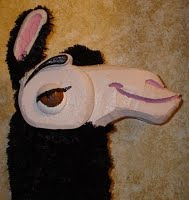 LANA Board of Directors MeetingAugust 8, 2017MinutesPresent:  DeeAnn Forrester, Chene Mogler, Kathy Nichols,  Joy Pedroni, Dolly Peters, and Susan RichAbsent:  Michelle Kutzler, Joy Pedroni, and Cathy SpaldingTO DO LIST:Kathy:  check w/ Cathy Spalding about writing an article re Gary Kaufman & consider reaching out to Jerry Kimbro about an update re Montana rescue animalsJoy:  confirm the dates of the Hobo ShowALL:  email Chene re requests for possible judgesChene:  check with “drivers” about interest in a driving class at HoboChene:  check with fairgrounds about use of an enclosed facility for fleece and product judgingChene:  advertise LANA’s interest in a trailer via facebook and write up something for Kathy’s next newsletterKathy:  send Sue names and addresses of youth from State Fair + Sabina’s contact infoSue:  US Mail flyers for the Kids and Camelids ShowSue:  connect with local judge to confirm date for K&C ShowSue:  contact Kim about cashing his check for K&C Show and reimburse LANA if appropriateReview of the agendaPresident Chene Mogler called the meeting to order at 7:05 PMRevisions:  change of order, request to table items, additions to the agenda, etc.  No requests for changes to the agenda were made.TO DO LIST:Kathy:  check w/ Cathy Spalding about writing an article re Gary Kaufman & consider reaching out to Jerry Kimbro about an update re Montana rescue animalsJoy:  confirm the dates of the Hobo ShowALL:  email Chene re requests for possible judgesChene:  check with “drivers” about interest in a driving class at HoboChene:  check with fairgrounds about use of an enclosed facility for fleece and product judgingChene:  advertise LANA’s interest in a trailer via facebook and write up something for Kathy’s next newsletterKathy:  send Sue names and addresses of youth from State Fair + Sabina’s contact infoSue:  US Mail flyers for the Kids and Camelids ShowSue:  connect with local judge to confirm date for K&C ShowSue:  contact Kim about cashing his check for K&C Show and reimburse LANA if appropriatePast meeting minutes Approval of July 11, 2017 minutes:  Kathy moved to approve last month’s minutes as submitted and Dolly seconded.  The motion carried unanimously.TO DO LIST:Kathy:  check w/ Cathy Spalding about writing an article re Gary Kaufman & consider reaching out to Jerry Kimbro about an update re Montana rescue animalsJoy:  confirm the dates of the Hobo ShowALL:  email Chene re requests for possible judgesChene:  check with “drivers” about interest in a driving class at HoboChene:  check with fairgrounds about use of an enclosed facility for fleece and product judgingChene:  advertise LANA’s interest in a trailer via facebook and write up something for Kathy’s next newsletterKathy:  send Sue names and addresses of youth from State Fair + Sabina’s contact infoSue:  US Mail flyers for the Kids and Camelids ShowSue:  connect with local judge to confirm date for K&C ShowSue:  contact Kim about cashing his check for K&C Show and reimburse LANA if appropriateTreasurer’s Report     Financial updates/reports:  in Joy’s absence, this agenda item was tabled.TO DO LIST:Kathy:  check w/ Cathy Spalding about writing an article re Gary Kaufman & consider reaching out to Jerry Kimbro about an update re Montana rescue animalsJoy:  confirm the dates of the Hobo ShowALL:  email Chene re requests for possible judgesChene:  check with “drivers” about interest in a driving class at HoboChene:  check with fairgrounds about use of an enclosed facility for fleece and product judgingChene:  advertise LANA’s interest in a trailer via facebook and write up something for Kathy’s next newsletterKathy:  send Sue names and addresses of youth from State Fair + Sabina’s contact infoSue:  US Mail flyers for the Kids and Camelids ShowSue:  connect with local judge to confirm date for K&C ShowSue:  contact Kim about cashing his check for K&C Show and reimburse LANA if appropriateSecretary’s ReportUpdate on written and email communications:  Susan reported re-mailing the packet to DeeAnn Forrester with her thanks for LANA membership renewal.  DeeAnn reported receiving the packet.TO DO LIST:Kathy:  check w/ Cathy Spalding about writing an article re Gary Kaufman & consider reaching out to Jerry Kimbro about an update re Montana rescue animalsJoy:  confirm the dates of the Hobo ShowALL:  email Chene re requests for possible judgesChene:  check with “drivers” about interest in a driving class at HoboChene:  check with fairgrounds about use of an enclosed facility for fleece and product judgingChene:  advertise LANA’s interest in a trailer via facebook and write up something for Kathy’s next newsletterKathy:  send Sue names and addresses of youth from State Fair + Sabina’s contact infoSue:  US Mail flyers for the Kids and Camelids ShowSue:  connect with local judge to confirm date for K&C ShowSue:  contact Kim about cashing his check for K&C Show and reimburse LANA if appropriateNewsletter:  Kathy has not worked yet on a new newsletter.   Kathy contacted the woman interested in using the newsletter for advertising the sale of her property, and she indicated she would put the ranch up for sale this fall.   Kathy asked for any ideas for articles.    Gerry Kimbro can report on llamas he adopted from the Montana rescue in 2011.  Chene asked about something in reference to Gary Kaufman.  Cathy Spalding might be interested in writing up something for him.  Kathy will connect with Cathy.  TO DO LIST:Kathy:  check w/ Cathy Spalding about writing an article re Gary Kaufman & consider reaching out to Jerry Kimbro about an update re Montana rescue animalsJoy:  confirm the dates of the Hobo ShowALL:  email Chene re requests for possible judgesChene:  check with “drivers” about interest in a driving class at HoboChene:  check with fairgrounds about use of an enclosed facility for fleece and product judgingChene:  advertise LANA’s interest in a trailer via facebook and write up something for Kathy’s next newsletterKathy:  send Sue names and addresses of youth from State Fair + Sabina’s contact infoSue:  US Mail flyers for the Kids and Camelids ShowSue:  connect with local judge to confirm date for K&C ShowSue:  contact Kim about cashing his check for K&C Show and reimburse LANA if appropriateHobo Show dates – finalized?  Chene has talked with Joy and she will reach out to check with the fairgrounds … she thought that she had secured dates in early February.   Andrea and Chene will sanction the show.  Possible judges were discussed.  At the Moonlight Madness Show, Andreas was approached about including a finished product class and perhaps shorn fleece.  This will require a judge who is certified to judge that.  Time for the judge to score that will be a concern.  Sunday morning might be a possibility while the other judge is conducting showmanship.  Maybe if driving is first on Sunday morning, with showmanship following, the other judge can take care of shorn fleece and fionished products.  Chene will check with the “drivers” to see if they would like to have this event.  Is there a way to ensure that the shorn fleece is not out in the elements?  Chene can check with the fairgrounds about the use of a space nearby that is indoors.    TO DO LIST:Kathy:  check w/ Cathy Spalding about writing an article re Gary Kaufman & consider reaching out to Jerry Kimbro about an update re Montana rescue animalsJoy:  confirm the dates of the Hobo ShowALL:  email Chene re requests for possible judgesChene:  check with “drivers” about interest in a driving class at HoboChene:  check with fairgrounds about use of an enclosed facility for fleece and product judgingChene:  advertise LANA’s interest in a trailer via facebook and write up something for Kathy’s next newsletterKathy:  send Sue names and addresses of youth from State Fair + Sabina’s contact infoSue:  US Mail flyers for the Kids and Camelids ShowSue:  connect with local judge to confirm date for K&C ShowSue:  contact Kim about cashing his check for K&C Show and reimburse LANA if appropriateParty Show Discussion – Will we have the show again?  
Tabled in Joy’s absence.TO DO LIST:Kathy:  check w/ Cathy Spalding about writing an article re Gary Kaufman & consider reaching out to Jerry Kimbro about an update re Montana rescue animalsJoy:  confirm the dates of the Hobo ShowALL:  email Chene re requests for possible judgesChene:  check with “drivers” about interest in a driving class at HoboChene:  check with fairgrounds about use of an enclosed facility for fleece and product judgingChene:  advertise LANA’s interest in a trailer via facebook and write up something for Kathy’s next newsletterKathy:  send Sue names and addresses of youth from State Fair + Sabina’s contact infoSue:  US Mail flyers for the Kids and Camelids ShowSue:  connect with local judge to confirm date for K&C ShowSue:  contact Kim about cashing his check for K&C Show and reimburse LANA if appropriateTrailer Search:  update  Chene researched and the price is pretty high, even for used trailers, for the size we would need.  We could investigate folks’ willingness to sponsor and help reduce the cost.  DeeAnn suggested asking if anyone might be willing to sell to us.  Chene will put something out on facebook.  This could be included in the next newsletter.  Chene will supply Kathy with something for the newsletter.Kathy with something for the newsletter.Sly Park:  Deposit to hold 2018 dates – updateDiscussion w/ Mike re trails?  Chene talked to Mike via facebook and he was supposed to send some trails to Joy.  Mike’s daughter lives in the area and indicated that there is a bear problem.  Possibility for a partial deposit?  Tabled in Joy’s absence.Sly Park:  Deposit to hold 2018 dates – updateDiscussion w/ Mike re trails?  Chene talked to Mike via facebook and he was supposed to send some trails to Joy.  Mike’s daughter lives in the area and indicated that there is a bear problem.  Possibility for a partial deposit?  Tabled in Joy’s absence.Kids & Camelids ShowFlyer ready to send hard copy to kids.  Sue indicated she had prepared flyers for distribution at State Fair but neglected to get the copies to Sacramento.  She asked Kathy for the names and addresses of the kids at State Fair.  Kathy indicated she would also send Sabina’s contact information as she is developing a large 4H group.  Sue will connect with local judge suggested for the last show to secure him for the next year’s date.Guessed on 2 week cancelation for deadline on flyer:  Sue indicated in the absence of any official deadline for cancelation for the Turlock fairgrounds that she guessed at two weeks and has placed that date on the flyer.Added item:  Sue reported that Kim Yates had yet to cash the check she wrote to him for his judging services at the last Kids and Camelids Show, but LANA has reimbursed her.  So, she will connect with Kim and ask about his intentions.  Sue will reimburse LANA if appropriate.Kids & Camelids ShowFlyer ready to send hard copy to kids.  Sue indicated she had prepared flyers for distribution at State Fair but neglected to get the copies to Sacramento.  She asked Kathy for the names and addresses of the kids at State Fair.  Kathy indicated she would also send Sabina’s contact information as she is developing a large 4H group.  Sue will connect with local judge suggested for the last show to secure him for the next year’s date.Guessed on 2 week cancelation for deadline on flyer:  Sue indicated in the absence of any official deadline for cancelation for the Turlock fairgrounds that she guessed at two weeks and has placed that date on the flyer.Added item:  Sue reported that Kim Yates had yet to cash the check she wrote to him for his judging services at the last Kids and Camelids Show, but LANA has reimbursed her.  So, she will connect with Kim and ask about his intentions.  Sue will reimburse LANA if appropriate.Unfinished/Pending  Business: Holding for a later discussion:Plaque replacement on Murray Fowler Bench:  Before the start time of the meeting, Michelle shared the following via email:  “In case I miss that part of the call, the update on the Fowler bench plaque is that it was supposed to be completed by the end of July.  I emailed the zoo development coordinator to have her send me a photograph of the new plaque and she is out of town until next week.”Mini Expos:  Not discussedAdded items:Bags were ordered for Versatility for Nationals.  The kids’ bags from State Fair are those same bags.Lee Berringsmith’s loss of all llama gear – is there anything we can do to assist?  Maureen Macedo will be talking to Lora Crawford’s sons about relocating anything Lora may have had that Lee could use.  Dolly has a lot of halters and cotton lead lines, and she and Kelly will go through them and give them to Lee.  Unfinished/Pending  Business: Holding for a later discussion:Plaque replacement on Murray Fowler Bench:  Before the start time of the meeting, Michelle shared the following via email:  “In case I miss that part of the call, the update on the Fowler bench plaque is that it was supposed to be completed by the end of July.  I emailed the zoo development coordinator to have her send me a photograph of the new plaque and she is out of town until next week.”Mini Expos:  Not discussedAdded items:Bags were ordered for Versatility for Nationals.  The kids’ bags from State Fair are those same bags.Lee Berringsmith’s loss of all llama gear – is there anything we can do to assist?  Maureen Macedo will be talking to Lora Crawford’s sons about relocating anything Lora may have had that Lee could use.  Dolly has a lot of halters and cotton lead lines, and she and Kelly will go through them and give them to Lee.  Request for agenda items for next meetingHoboParty ShowKids and CamelidsNewsletterCamping TripTrailer UpdateSly ParkRequest for agenda items for next meetingHoboParty ShowKids and CamelidsNewsletterCamping TripTrailer UpdateSly ParkDate for next conference call meeting:     Second Tuesday of the month:  Sept. 12      Upcoming meetings:  Oct. 10, Nov. 14 (Sue will be absent),  Dec. 12Chene adjourned the meeting at 7:33 PMDate for next conference call meeting:     Second Tuesday of the month:  Sept. 12      Upcoming meetings:  Oct. 10, Nov. 14 (Sue will be absent),  Dec. 12Chene adjourned the meeting at 7:33 PM